Kynologický klub Hrádek u Rokycan pořádáBonitaci Německých ovčákůdne 5. května 2024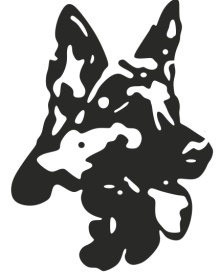 Místo konání: cvičiště ZKO Hrádek u Rokycan (souřadnice „A“ - 49°42'44.840"N, 13°38'1)Program: 8.30 – 9.50 h přejímka psů                 od 10.00 h posuzování psůRozhodčí: Ing. Karel StrouhalFigurant: Tomáš KrálíkTrénink: každý pátek v ZKO Hrádek u Rokycan (od 14h do 17h)Uzávěrka přihlášek: do 30.4.2024  (jedinci neuvedení v katalogu nemohou být posouzeni).Bonitační poplatek: 250 Kč za psaPřihlášky zasílejte na e-mail AnnaNajdenovova@seznam.cz nebo na adresu Ing. Anna Najdenovová, Polní 956, 33701 Rokycany, tel. 723882259. Poplatky zasílejte na číslo účtu 206567491/0600, variabilní symbol: 05052024, do zprávy pro příjemce uvádějte jméno psa. Jiný způsob platby není možný.Elektronická přihláška: Přihláška na bonitaci NO 5.5.2024 Podmínky účasti:předložení originálu průkazu původu psa + originál výkonnostní knížkyočkovací průkaz s platným očkovánímčlenství majitele (doklad o zaplacení) psa (dle průkazu původu) v ČKNO – pes nečlena ČKNO nemůže být posouzen !!!jedinci znovu předvedeni za účelem prodloužení na doživotí musí předložit původnízařazení do výběrového chovuvýstavní ocenění nejméně dobrý z výstavy ČKNO,Rak.Něm.-posouzené příslušným rozhodčím (neplatí ocenění z mezinárodních a národních výstav).složená zkouška z výkonu alespoň 1.stupně (ZVV1,IGP1, SVV1)RTG DKK a DLK max. II.stupně. Výsledek musí být vyznačen v PP bonitovaného jedince a potvrzen plemennou knihou!!!DNA – zapsáno v průkazu původu (od 1.7.2020 jen v Německu)Průkazy původu musí být řádně podepsané s uvedením majitele, jeho jména a přesné adresy, vč. PSČimportovaní jedinci nemohou být posouzeni,pokud nejsou zapsáni v české pl.knize.Akce proběhne dle platného bonitačního řádu ČKNO a směrnic ČMKU.